Reflection journal template – student volunteer program This document has been produced by the Department for Education. It is based on resources and artwork created by teachers at Ocean View College. The artist has given permission for use and distribution of the artwork. The file was produced on 7 June 2018. Reflection journal Name:___________________________ Care group: __________Volunteer organisation:_________________________________Reflection is so critical; there can be no higher growth for individuals or for society without it. Reflection is the very process of human evolution itself. -- David Sawyer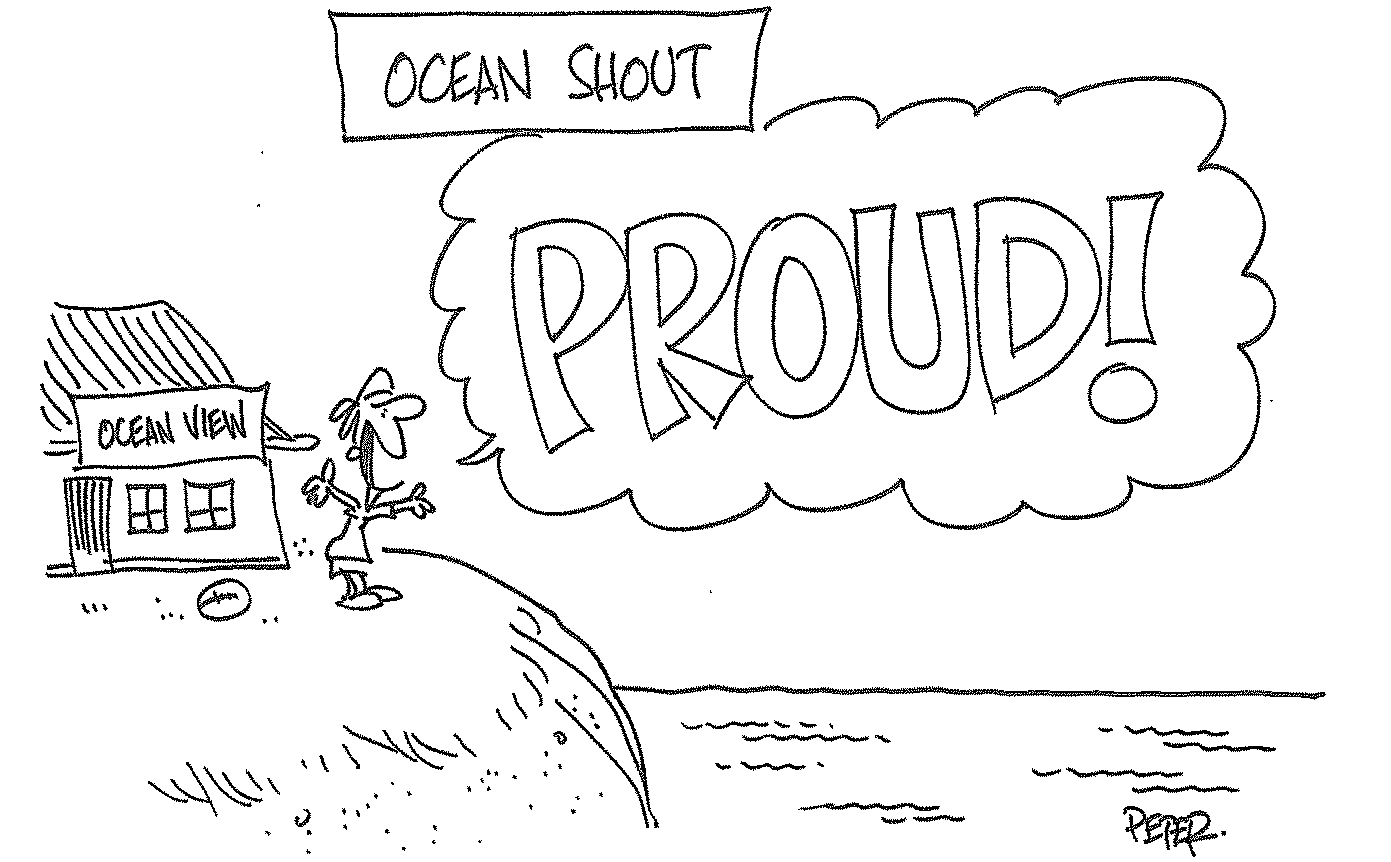 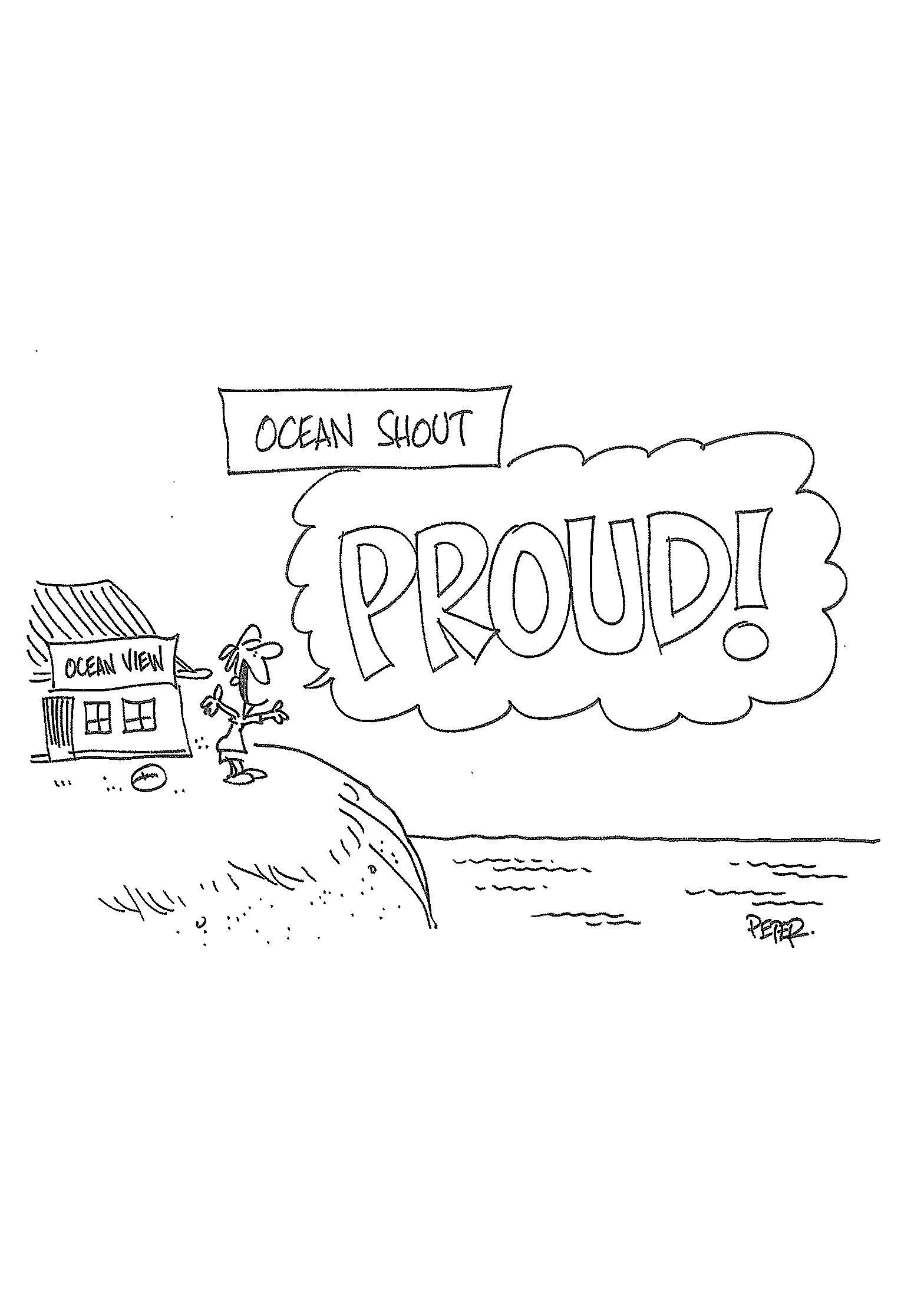 What is a journal? 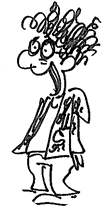 Journals are a written form of reflection in which you will consider your volunteering experience. Why is reflection important?Learning comes about not from doing, but from thinking about what you do. Often we go through our day to day life without spending too much time “processing” our experiences. This is not a bad thing, since much of what we do throughout the day is routine and it may not hold a lot of meaningful learning.When we participate in new experiences, experiences that are outside of our comfort zone or outside of our routine there is often a lot of learning that can take place.Reflection may include acknowledging or sharing your feelings, reactions, observations and ideas about anything regarding your volunteering activity. Reflection can happen through writing, speaking, listening, reading, creating art, acting and a number of other ways.Why do I have this journal and what do I do with it?You will examine your thoughts and experiences through this journal, and further the learning you will do in relation to your volunteering. Unfortunately, journals are sometimes misused as simple logs of events, thereby missing the reflective component inherent in thinking critically about experiences. So, please don’t just use this journal to record what you did each day. That would be boring and a waste of your time. We want you to go “deeper”…..As you page through your journal, you will notice that you are required to do some writing and/or drawing every day.Your journal will start with reviewing the details of the volunteering experience and moves toward critical thinking, problem solving, and creating an action plan. We are confident that your week volunteering will make you want to take action! Actions that will be benefit you and the community which you’re a crucial part of.How do I go from experiencing to taking action?Well, without even knowing it, you will actually go through a cycle called the experiential learning cycle: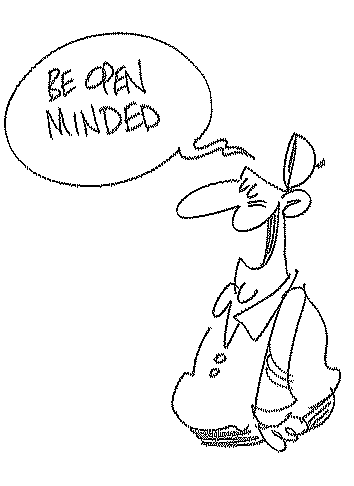 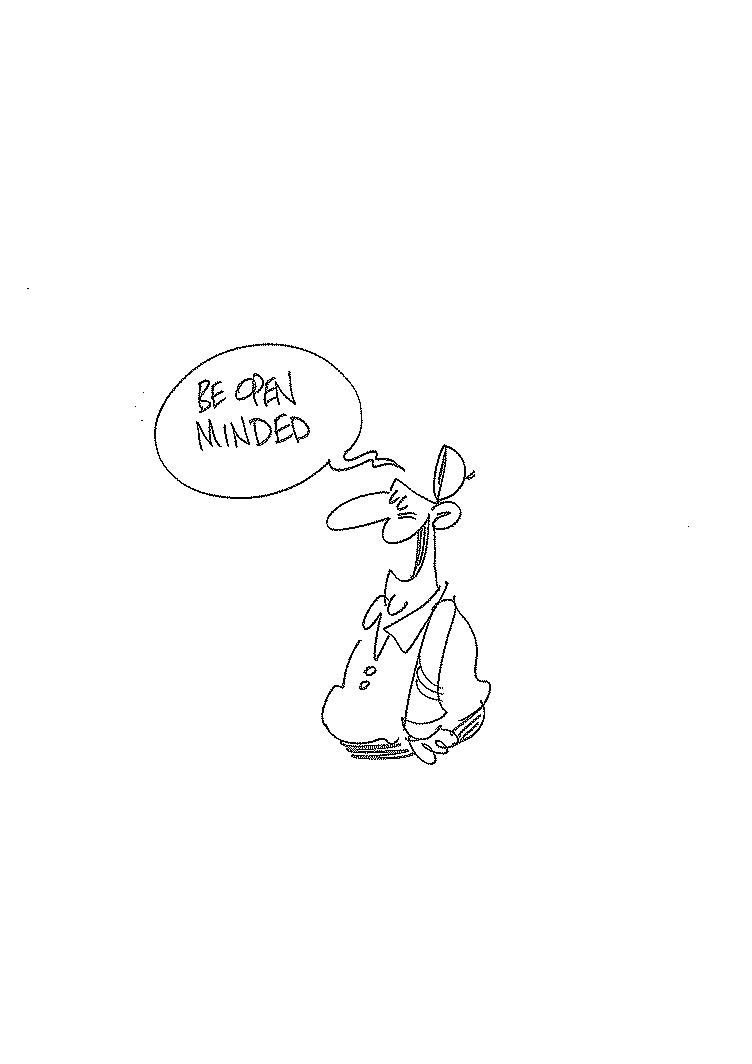 Graduate qualities and capabilitiesResearch shows that volunteering makes a difference in the lives of all those involved and the community as a whole. The positive impact of youth involvement in particular is undeniable. As you have heard from many guest speakers, university personnel, teachers and friends, volunteering improves employment opportunities and delivers skilled employees as well as helping the local and wider community. Over the next week you will have opportunities to intentionally and unintentionally develop your graduate qualities and capabilities. Complete the pre-volunteering self-appraisal on the following page. The idea is that you roughly gauge your current level of each quality and capability. You will then repeat this exercise at the end of your week. Pre-volunteering self-appraisal Choose a number on the 0-5 scale to indicate what you think your current level of each quality/capability isIf you’re in the mood…..   some mindfulness colouring 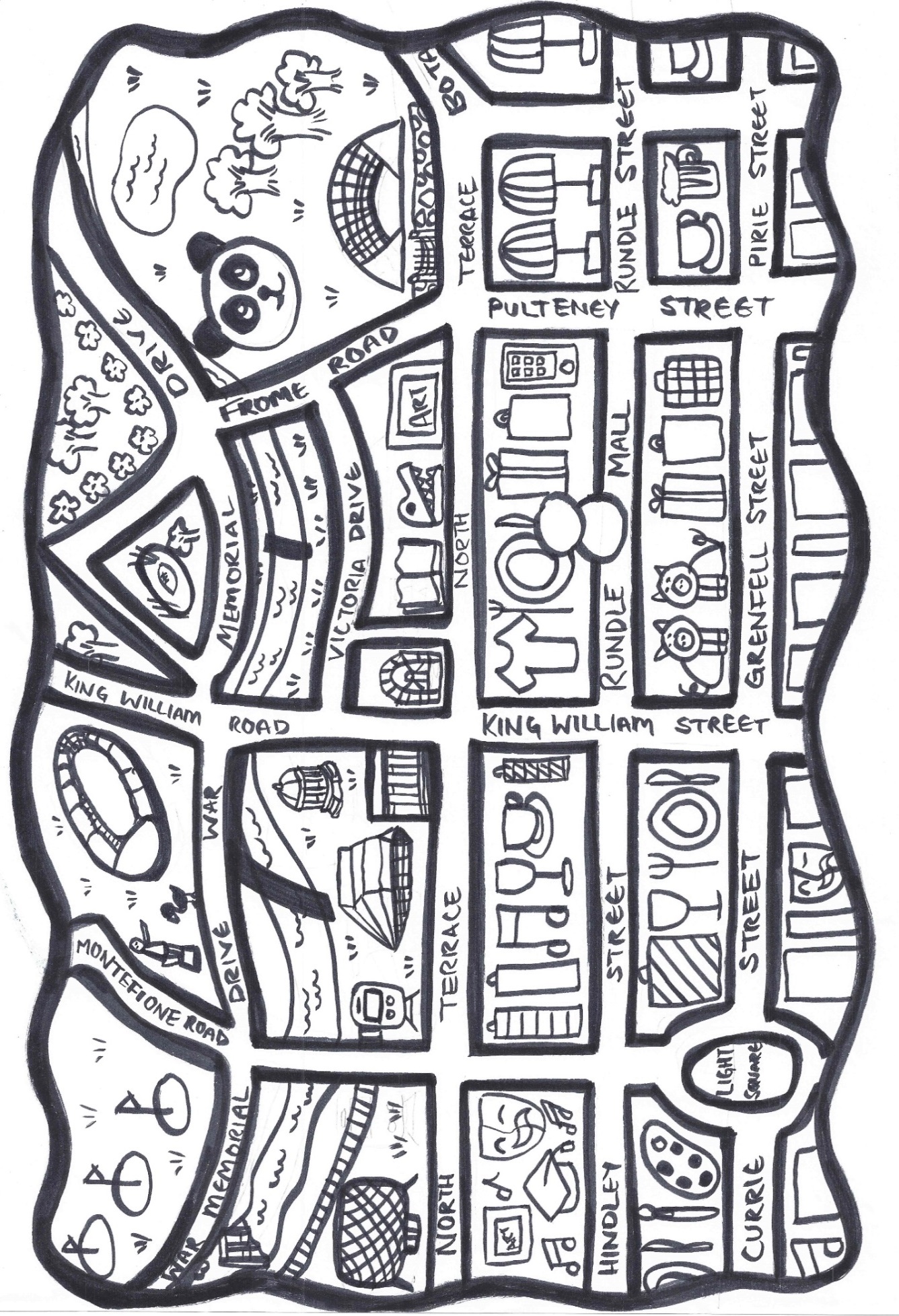 What’s my mindset?We are all born with a set of skills & abilities BUT it’s not what you are born with that matters; it’s your mindset that matters. Highlight the phrases you often feelFixed Mindset: I believe my talents and abilities are set in stone. I must prove yourself over and over, trying to look smart and talented at all costs.Growth Mindset: I know that talents can be developed and that great abilities are built over time. I believe that my qualities can be cultivated through my efforts.I believe I currently have a _________mindsetMindset activityUsing the worksheet below, list two things you have a Growth Mindset about and up to 2 things you have a Fixed Mindset about.What are some of the “in the moment” thoughts you have when faced with doing the things you have listed?Are there any past experiences that have amplified or confirmed this mindset for you?Growth mindsetFixed mindsetI’m going to develop my growth mindsetFor this activity, think about your strengths. Ask people who know you, what you do well and where you need to grow.Before I volunteerWhy?Why did you choose to volunteer your time with the organisation that you have?Get diggingAs you would if you were going for a job interview, it is crucial that you do some research about the organisation that you are going to volunteer for. Organisation’s website address: www._________________________________________________________________Mission statement, goals or aim:Community or clients: Locations:My expectations To get you to start thinking about your expectations for the volunteering experience, briefly complete the sentences below:"During this week, I hope...”"I am most anxious about..."Draw an imageDraw an image about the people or objects you will be working with next week. Think about the subject matter or your feelings about the volunteering program. Everyone can draw!Grounding exerciseName 3 things you:seesmellhearfeelBreathe in and out slowly 3 times.This is called grounding. 	It can help when you feel like you have lost all control of your surroundings.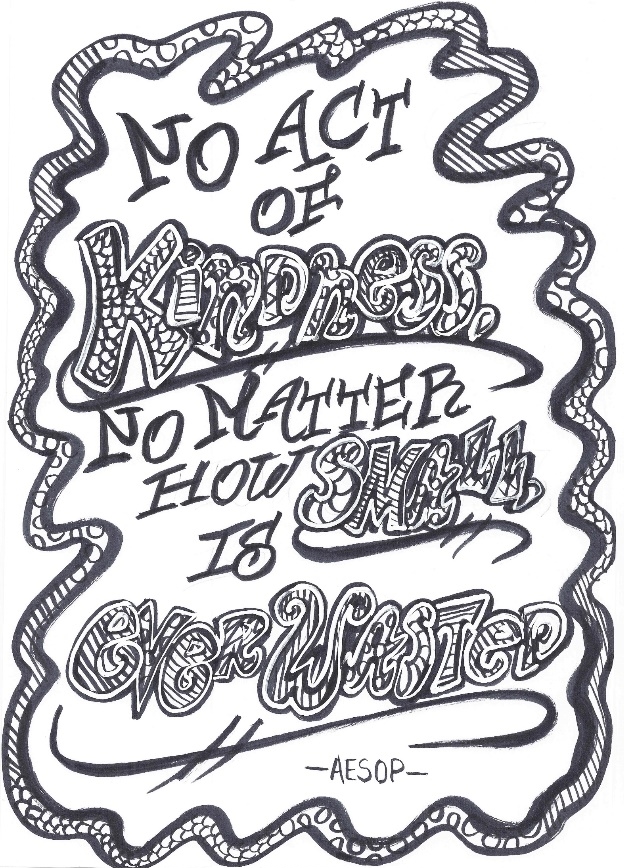 If you’re in the mood…..   some mindfulness colouring 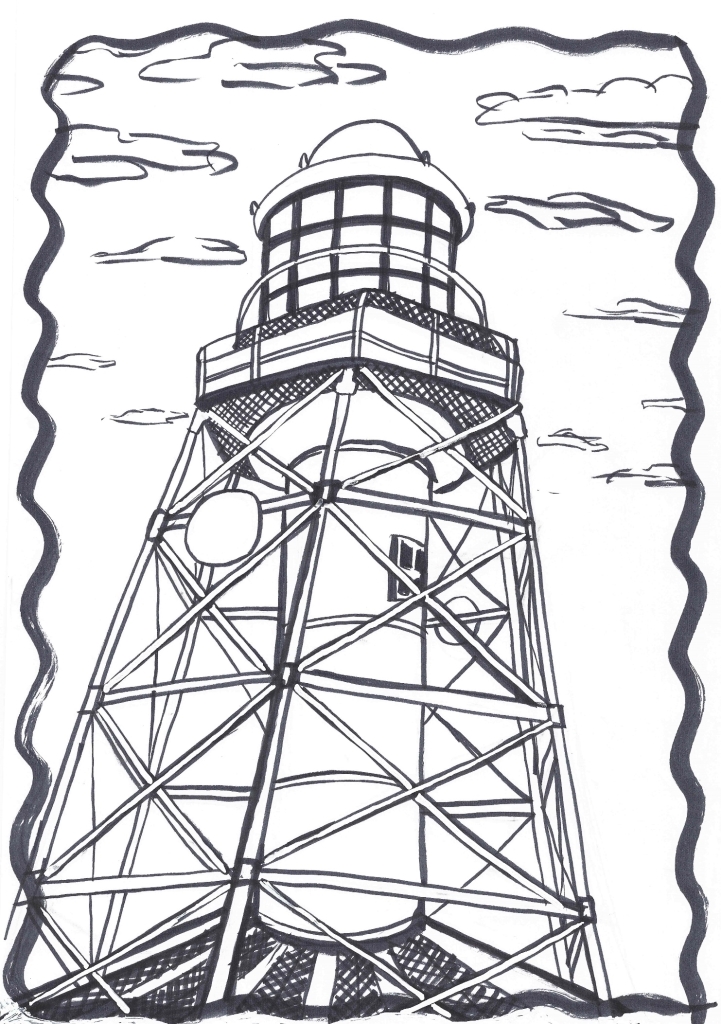 MondaySetting the sceneWhat does a typical day volunteering at your organisation look like?What was the flow of feelings during the day? Think about the highs, the lows, the quiet times.Daily gratitude visitList anything that happened today you’re grateful about.Why do you feel grateful?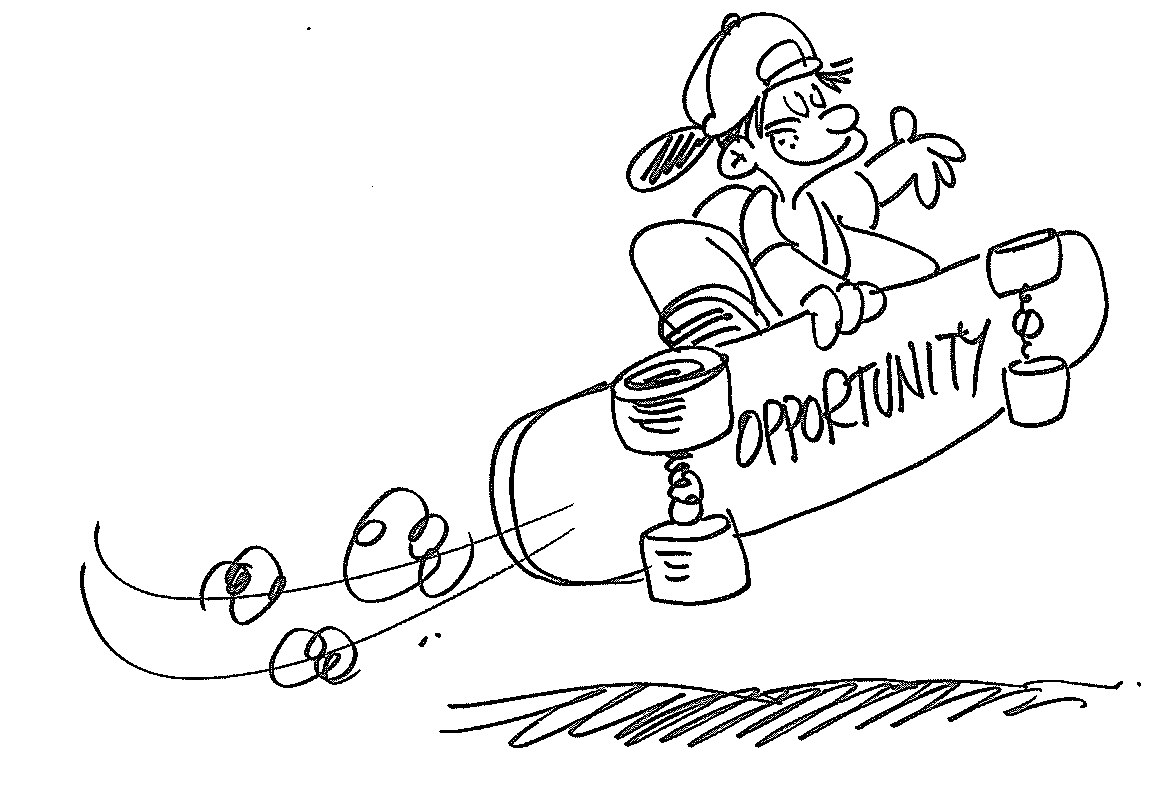 If you’re in the mood…..   some mindfulness colouring 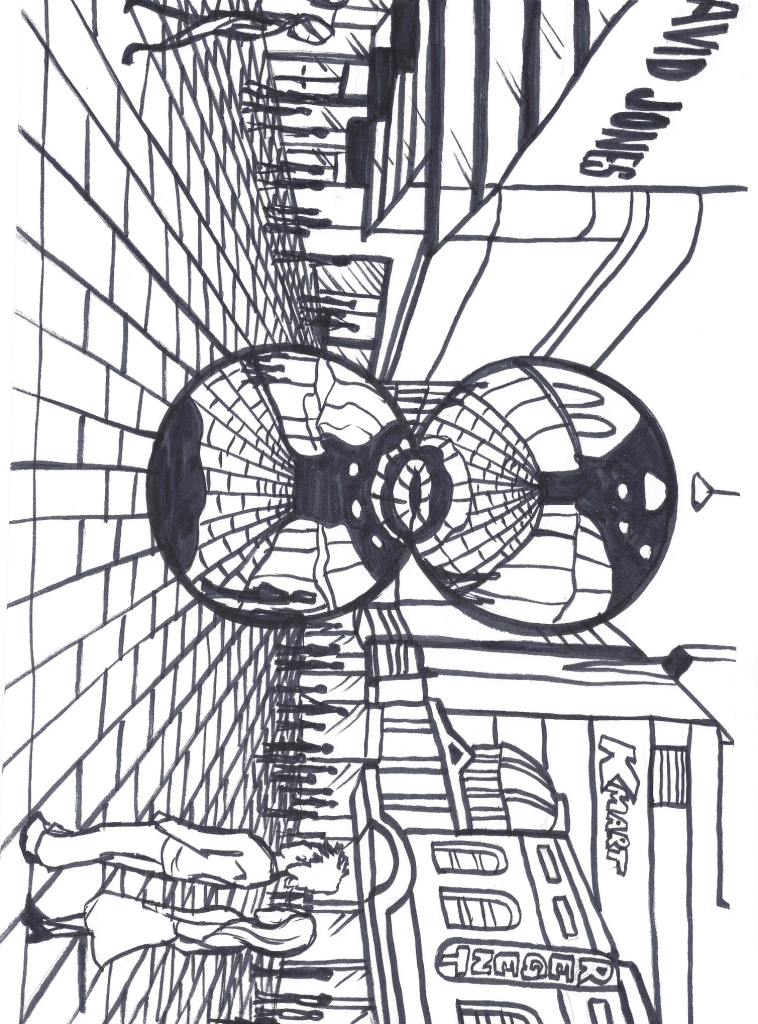 TuesdayPoetry or writing slamWrite a short poem or creative sentences about your day today.Self-prideWhat is one thing you did today that made you proud?“Hunt for the good stuff” journalThink of 3 good things that have happened in the last few days.If you’re in the mood…..   some mindfulness colouring 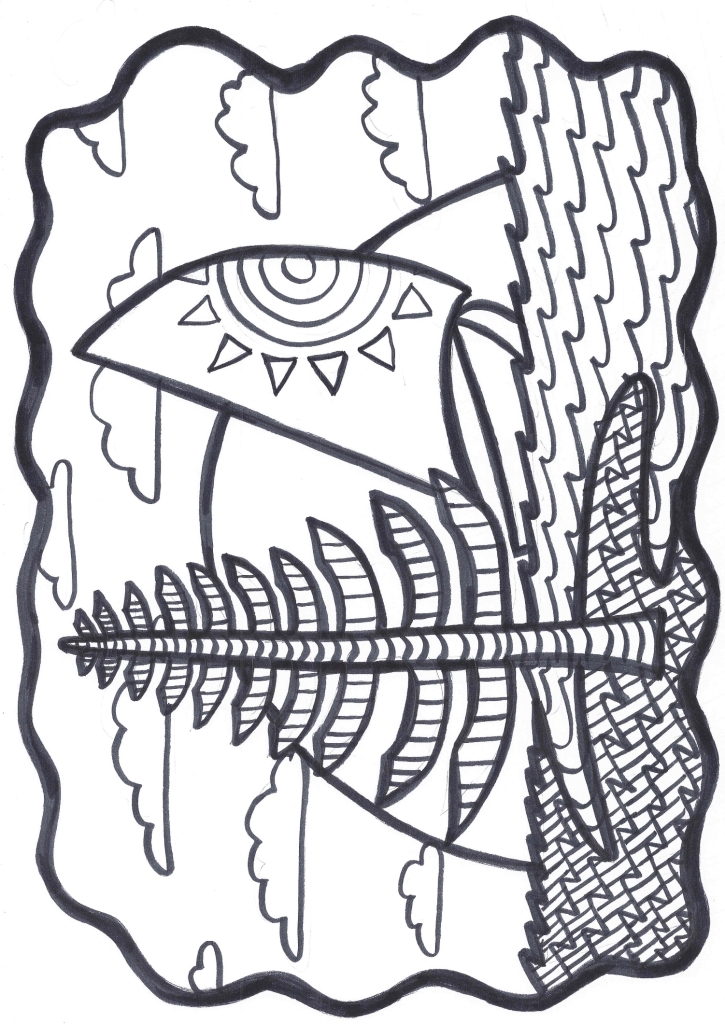 WednesdayVolunteering alongside peersYou have volunteered with your friends and peers for a few days now. 
What have you learnt about working with these people?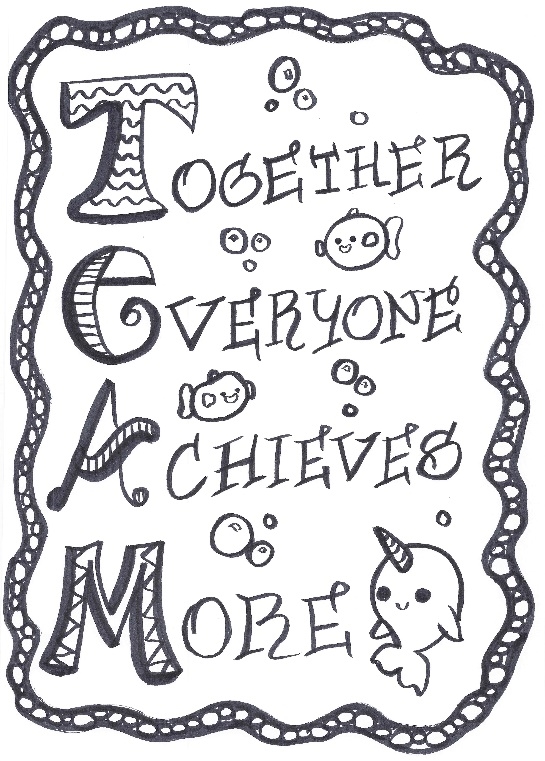 Best thingWhat is the best thing that happened to you this week so far?Changes?If you were in charge, what would you change about the organisation? Daily gratitude visitList anything that happened today that you’re grateful about. Why do you feel grateful?You’re half way through your volunteering week…..   Please circle how you feel:HappyRelievedReally happy!DisappointedSo happy I’m cryingSleepyBoredCryingI don’t have strong feelingsNot so greatWorriedConfused?AngryReally angry.TiredExasperatedDisappointed, but relievedAfraidHorrifiedAstonishedEmbarrassed Please explain why you circled the feelings you did:ThursdayThe free writeSet the timer on your phone for 2 minutes. When you press start, write continuously by keeping your pen moving ... even if only to write: “I don’t know what to write.” Start your writing with, “During this volunteering program, I don’t think I’ll ever forget…” 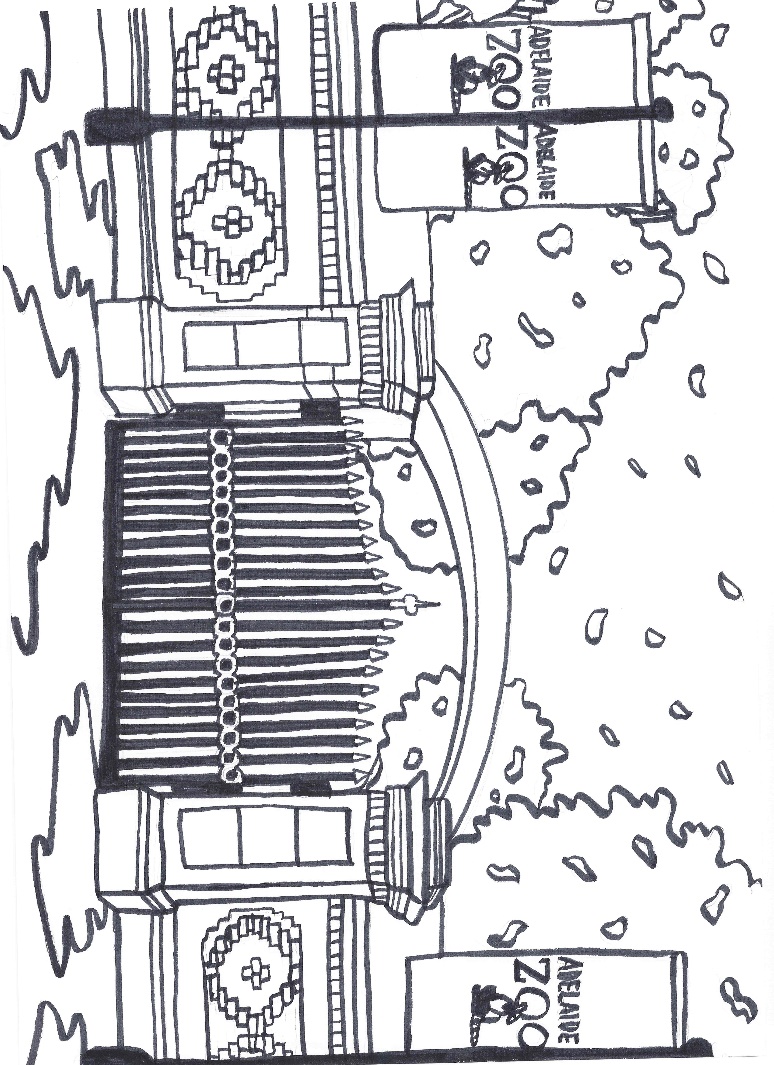 …. keep writing….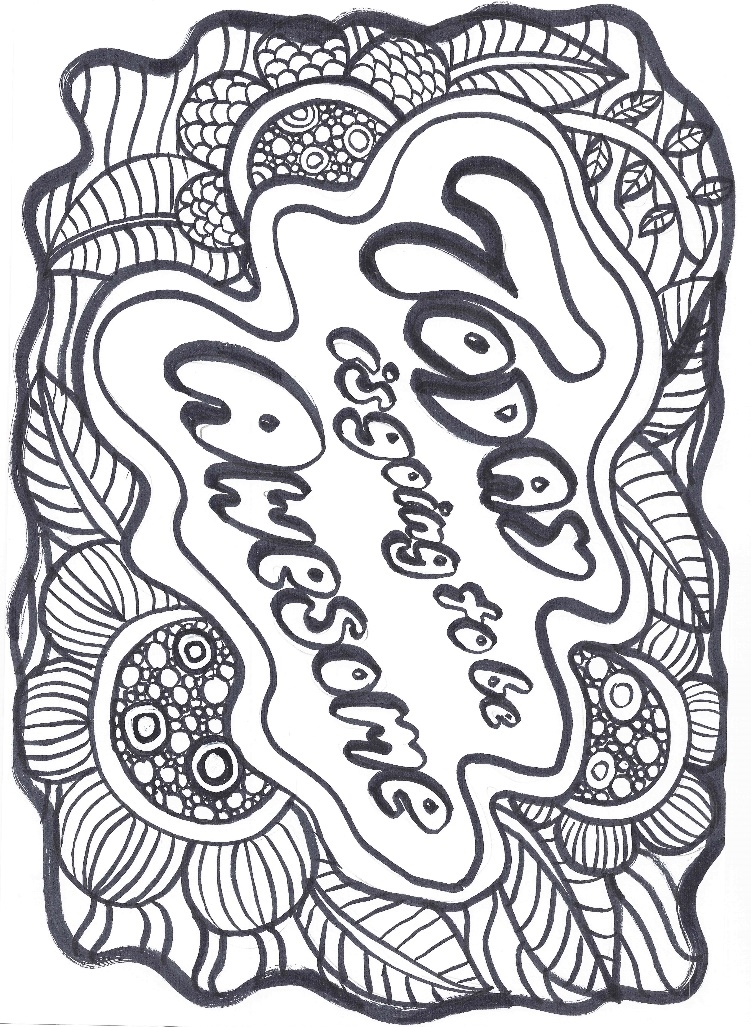 Write a letterWrite a letter to someone in your family or your favourite teacher about the most important things you will take with you from the volunteering experience. Think about what it has meant to you. 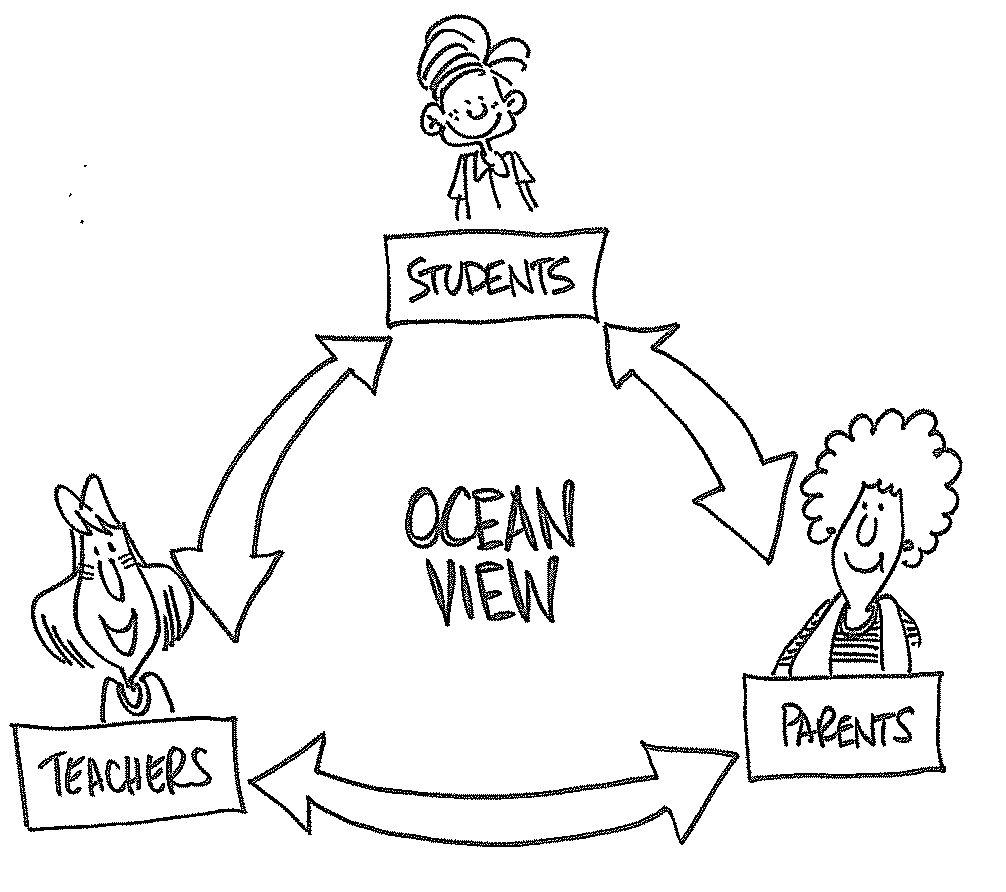 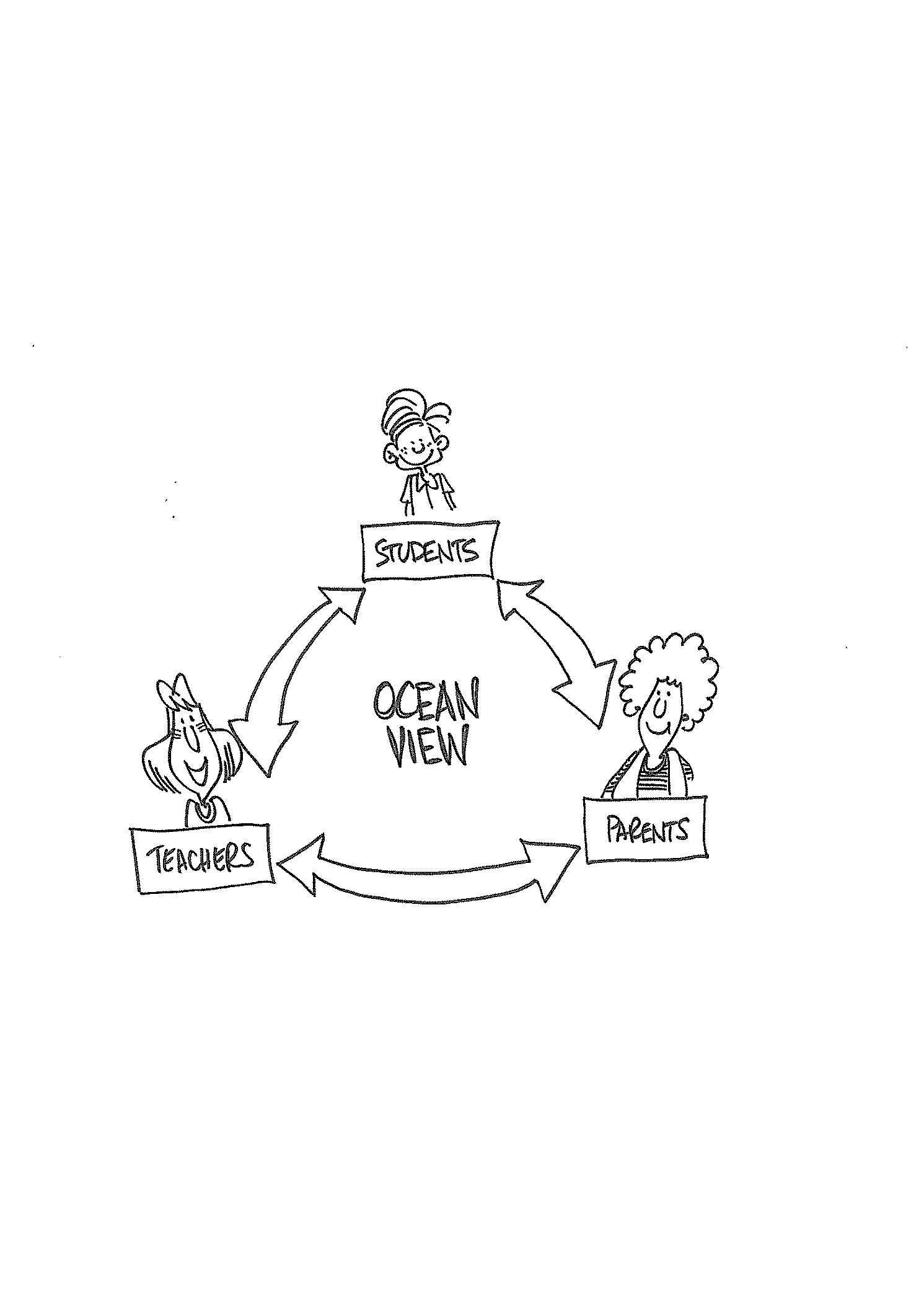 …. your letter continued….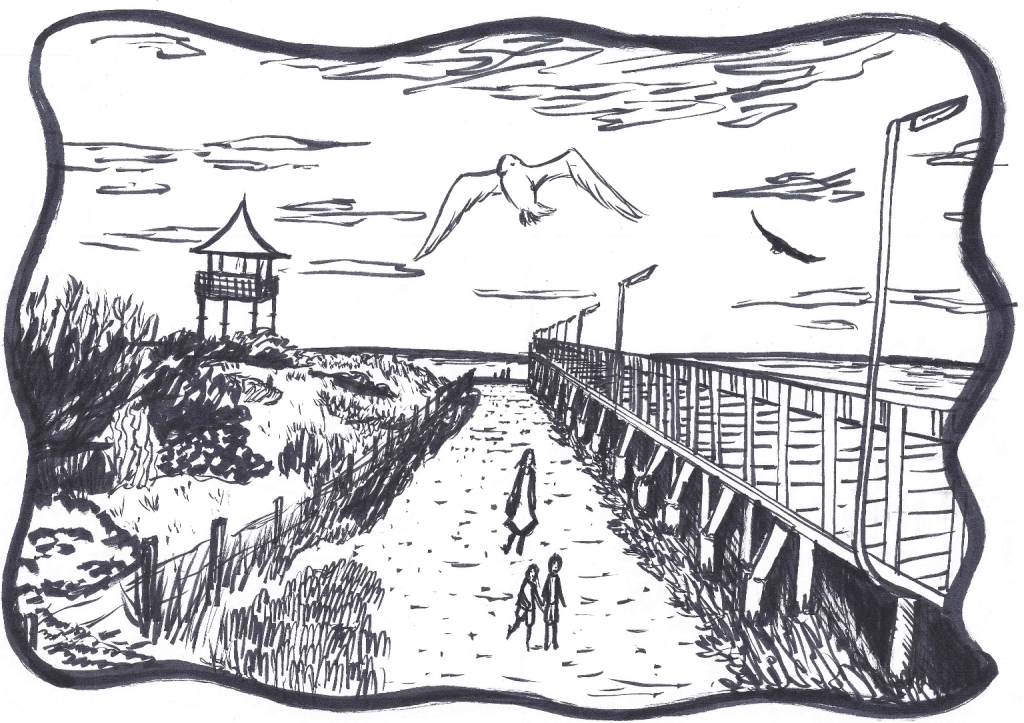 Revisit your ImageGo back and look at the image you drew before you started your volunteering week. Redraw, not copy, the image. Has it changed? If so, why do you think it changed?Daily gratitude visitList anything that happened today for which you feel grateful. Why do you feel grateful?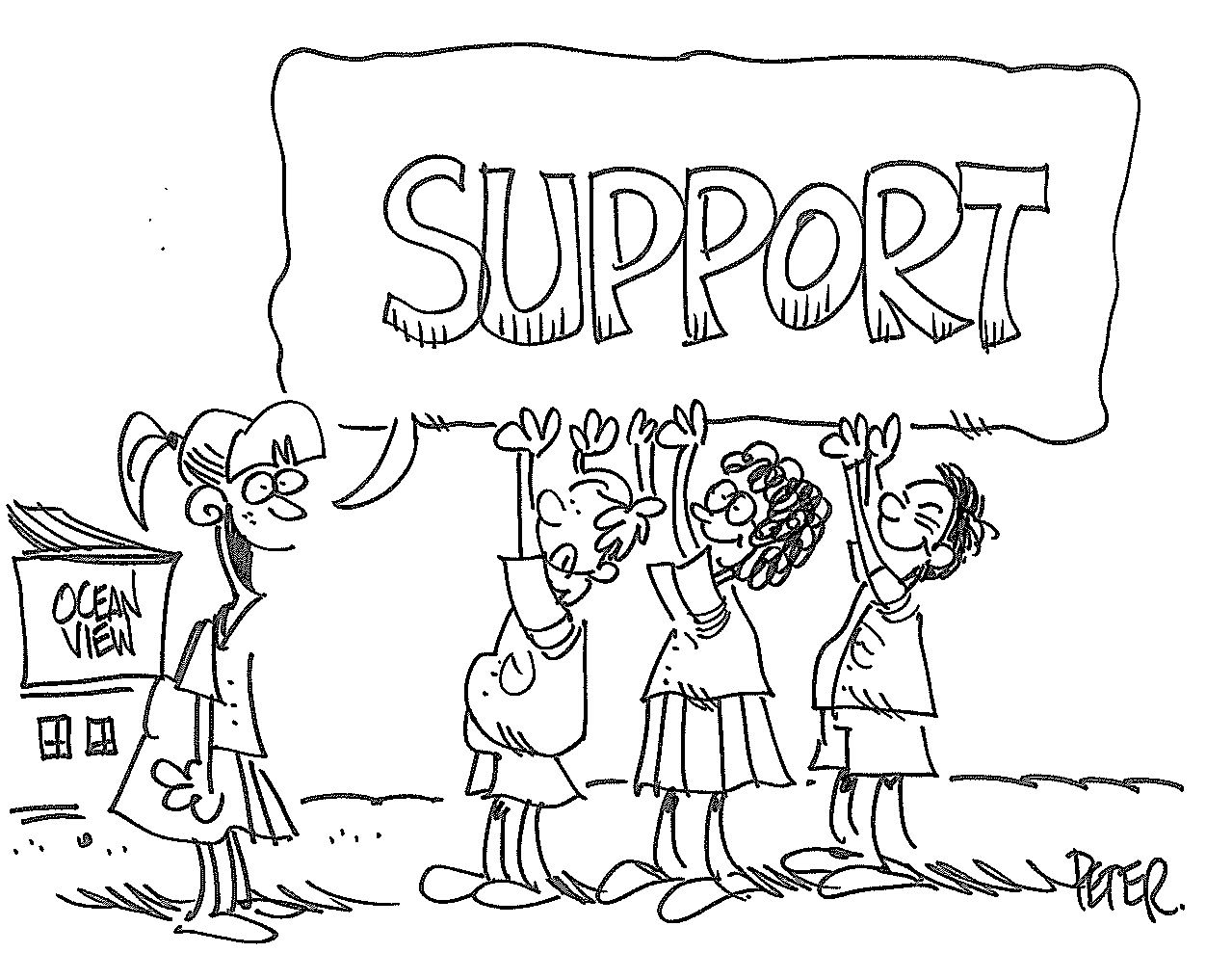 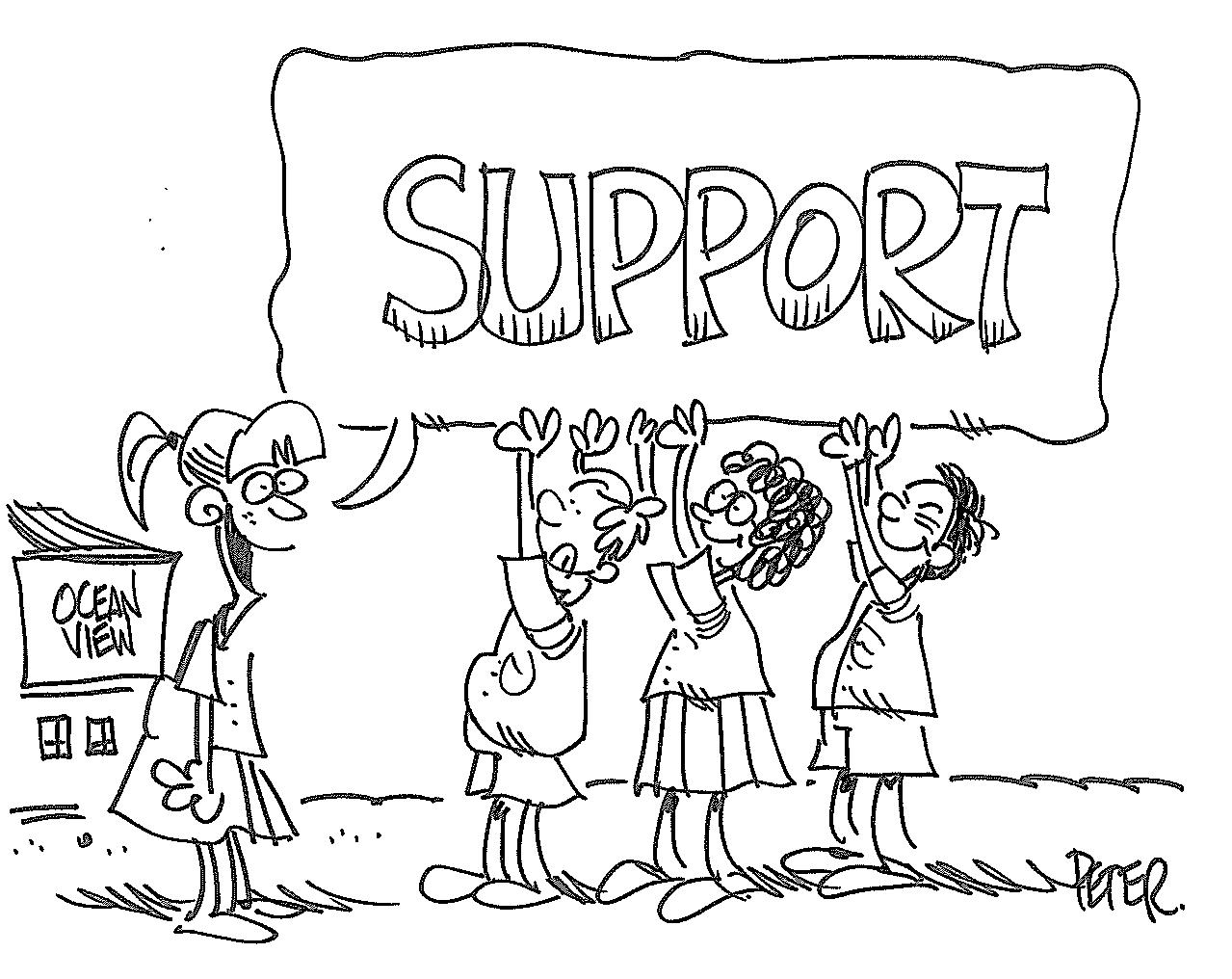 FridayBeing the changeDescribe one change you would like to see in the world?                         
 (for example, homelessness)How would this change benefit you? Others? The world?              What would it cost you?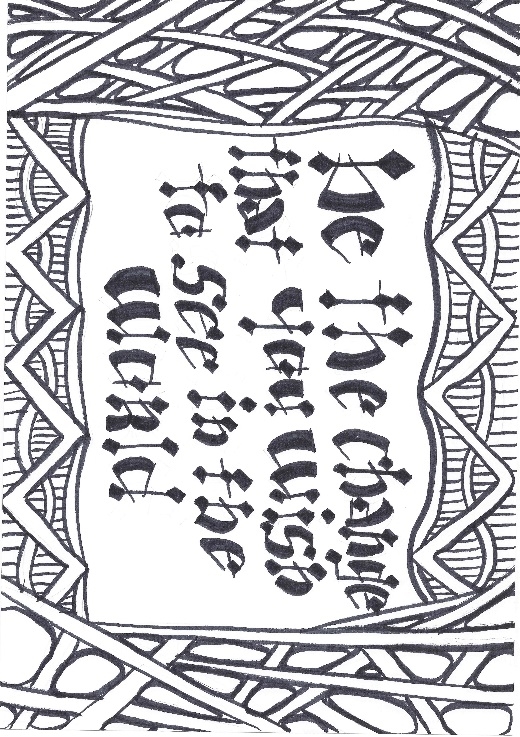 How has this volunteering experience prepared you to work for this change? What skills have you developed that will help you be a change agent? What skills do you want to develop?What could you be doing right now to work for this change?Pros and consWhat were the best and worst parts of this volunteering program? “Hunt for the good stuff” journalThink of 1 good thing that has happened lately.Looking forward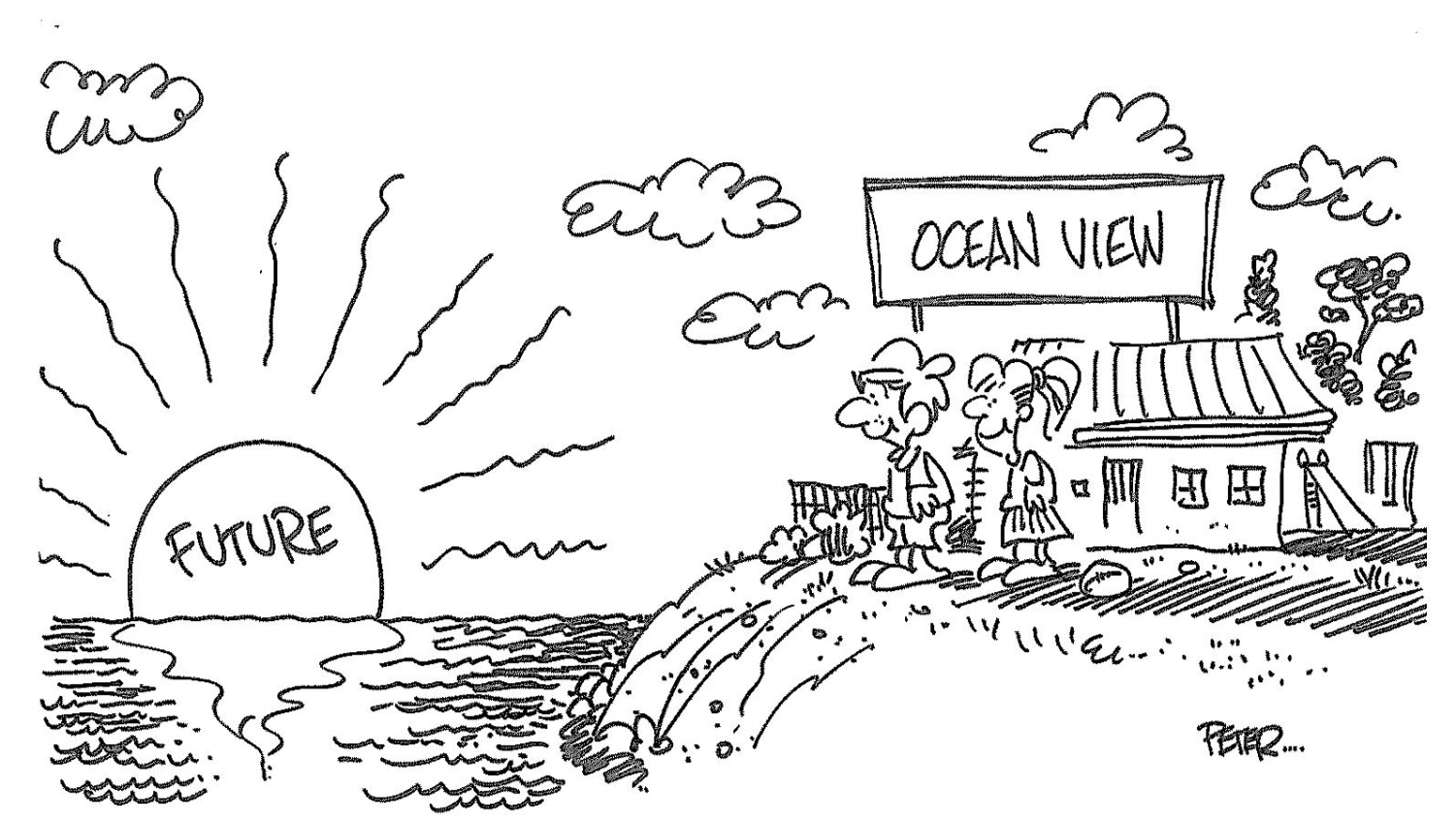 What is something in your life that brings you courage, that gives you hope? What do you think it means to be a global citizen?How do you think you might continue to volunteer after this experience ends?How can you continue to feel like you are giving back to the community?Post-volunteering self-appraisal Choose a number on the 0-5 scale to indicate what you think your current level of each quality/capability is now:My notes Quality or capabilityYour self-appraisalCommunicationCommunicate to suit particular purposes, contexts and culturesSpeak clearly and directlyWrite to convey meaningListen for understandingRead for understandingUse numeracy to communicateUnderstand, interpret and actRecognise and respond to diverse perspectives	0	1	2	3	4	 5Not satisfactory 	Satisfactory 	ExcellentTeamworkDevelop working relationships that are based on independence Work in a teamIdentify strengths - own and those of other team membersFulfil personal obligations to the teamWork with a diverse range of peopleCooperate and collaborateDevelop strategies to manage conflictSupport the team objectives	0	1	2	3	4	 5Not satisfactory 	Satisfactory 	ExcellentInitiative and enterprise Take up opportunities and adapt to changing situationsRecognise new opportunities and generate new ideasDevelop a range of creative and practical opinionsTranslate strategies into action and evaluate their worthWork with others to implement strategies and solve problemsUse logical and critical thinking to solve problems  and reflectWork independently and show initiative  	0	1	2	3	4	 5Not satisfactory 	Satisfactory 	ExcellentWork in a digital world Use digitally based technologies and systemsConnect with othersGenerate ideas and solutionsUse ICT and technology responsibly and ethically and manage riskAccess, organise and present information	0	1	2	3	4	 5Not satisfactory 	Satisfactory 	ExcellentPlanning and organising  Develop, implement and articulate plans to achieve visions Develop a vision and a practical plan to implement itMake decisionsPlan and organise workload and commitmentsPlan and use of time and other resources, including peopleReflect on and evaluate progress	0	1	2	3	4	 5Not satisfactory  	Satisfactory 	ExcellentSelf-management Review and plan the development of own skillsDevelop self-awareness and set directionsEmploy a range of learning strategies to develop relevant skills and knowledge Participate in learning, work and community lifeWork with roles and responsibilitiesRecognise and respond to protocols in workplace/community	0	1	2	3	4	 5Not satisfactory  	Satisfactory 	ExcellentActivity“in the moment” thoughtsPast experienceExample: Making friendsExample: I like making new friendsExample: I’ve made many new friends1.2.Activity“in the moment” thoughtsPast experienceExample: Riding a bikeExample: I don’t have the balanceExample: I fell off once & didn’t try again1.2.Fixed mindset activity/experience:Fixed mindset activity/experience:“In the moment” thoughtsWhat can my Growth Mindset voice say back?What can my Growth Mindset voice say back?Example: I’m not good at mathsExample: If I practice it, I can be good at mathsExample: If I practice it, I can be good at mathsWhat obstacles might you face?How can the obstacles be overcome?How can the obstacles be overcome?Example: It doesn’t come easilyExample: Persist!Example: Persist!What could you do to increase you efforts or skills to become better at this?What could you do to increase you efforts or skills to become better at this?Who will you seek feedback from:Who will you seek feedback from:What is going to be your motivation to effect this change?                                   It’s a good idea to have both intrinsic (from within you) and extrinsic (outside) motivationWhat is going to be your motivation to effect this change?                                   It’s a good idea to have both intrinsic (from within you) and extrinsic (outside) motivationThe good stuffAbout the good stuffGood stuff 1:Why did this good thing happen?What does this good thing mean to me?How can I get more of this good thing into my life?Good stuff 2:Why did this good thing happen?What does this good thing mean to me?How can I get more of this good thing into my life?Good stuff 3:Why did this good thing happen?What does this good thing mean to me?How can I get more of this good thing into my life?The good stuffAbout the good stuffGood stuff 1:Why did this good thing happen?What does this good thing mean to me?How can I get more of this good thing into my life?Quality or capabilityYour self-appraisalCommunicationCommunicate to suit particular purposes, contexts and culturesSpeak clearly and directlyWrite to convey meaningListen for understandingRead for understandingUse numeracy to communicateUnderstand, interpret and actRecognise and respond to diverse perspectives	0	1	2	3	4	 5Not satisfactory 	Satisfactory 	ExcellentTeamworkDevelop working relationships that are based on independence Work in a teamIdentify strengths - own and those of other team membersFulfil personal obligations to the teamWork with a diverse range of peopleCooperate and collaborateDevelop strategies to manage conflictSupport the team objectives	0	1	2	3	4	 5Not satisfactory 	Satisfactory 	ExcellentInitiative and enterprise Take up opportunities and adapt to changing situationsRecognise new opportunities and generate new ideasDevelop a range of creative and practical opinionsTranslate strategies into action and evaluate their worthWork with others to implement strategies and solve problemsUse logical and critical thinking to solve problems  and reflectWork independently and show initiative  	0	1	2	3	4	 5Not satisfactory 	Satisfactory 	ExcellentWork in a digital world Use digitally based technologies and systemsConnect with othersGenerate ideas and solutionsUse ICT and technology responsibly and ethically and manage riskAccess, organise and present information	0	1	2	3	4	 5Not satisfactory 	Satisfactory 	ExcellentPlanning and organising  Develop, implement and articulate plans to achieve visions Develop a vision and a practical plan to implement itMake decisionsPlan and organise workload and commitmentsPlan and use of time and other resources, including peopleReflect on and evaluate progress	0	1	2	3	4	 5Not satisfactory  	Satisfactory 	ExcellentSelf-management Review and plan the development of own skillsDevelop self-awareness and set directionsEmploy a range of learning strategies to develop relevant skills and knowledge Participate in learning, work and community lifeWork with roles and responsibilitiesRecognise and respond to protocols in workplace/community	0	1	2	3	4	 5Not satisfactory  	Satisfactory 	Excellent